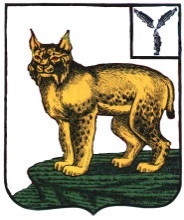 ВЕСТНИКТурковского муниципального района№ 247                                                			 от 13 июля 2022 года     Учредитель: Собрание депутатов Турковского муниципального района СОДЕРЖАНИЕПостановление администрации Турковского муниципального района от 08 июля 2022 года № 492 «О прогнозе социально-экономического развития Турковского муниципального района на 2023 год и на период до 2025 года»Заключение о результатах публичных слушаний по проекту внесения изменений в Правила землепользования и застройки муниципальных образований Турковского муниципального района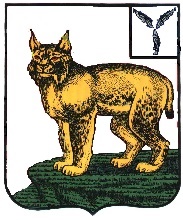 АДМИНИСТРАЦИЯТУРКОВСКОГО МУНИЦИПАЛЬНОГО РАЙОНАСАРАТОВСКОЙ ОБЛАСТИПОСТАНОВЛЕНИЕОт 08.07.2022 г.     № 492                                                            О прогнозе социально-экономического развития Турковского муниципального района на 2023 год и на период до 2025 годаВ соответствии со статьей 173 Бюджетного кодекса Российской Федерации, решением Собрания депутатов Турковского муниципального района от 15 октября 2015 года № 52/2 «О бюджетном процессе в Турковском муниципальном районе», Уставом Турковского муниципального района администрации Турковского муниципального района ПОСТАНОВЛЯЕТ: 1.Одобрить основные показатели прогноза социально-экономического развития Турковского муниципального района на 2023 год и на период до 2025 года согласно приложению.2.Опубликовать настоящее постановление в официальном информационном бюллетене «Вестник Турковского муниципального района» и разместить на официальном сайте администрации Турковского муниципального района в информационно - телекоммуникационной сети «Интернет».3. Настоящее постановление вступает в силу со дня его подписания.Глава Турковского муниципального района 						     А.В. НикитинПриложение к постановлению администрации муниципального района от 08.07.2022 г. № 492Основные показатели прогноза социально-экономического развития Турковского муниципального района на 2023 год и на период до 2025 годатыс. руб.ЗАКЛЮЧЕНИЕО РЕЗУЛЬТАТАХ ПУБЛИЧНЫХ СЛУШАНИЙ12 ИЮЛЯ 2022 ГОДАПО ПРОЕКТУ ВНЕСЕНИЯ ИЗМЕНЕНИЙ В  ПРАВИЛА ЗЕМЛЕПОЛЬЗОВАНИЯ И ЗАСТРОЙКИ  МУНИЦИПАЛЬНЫХ ОБРАЗОВАНИЙ ТУРКОВСКОГО МУНИЦИПАЛЬНОГО РАЙОНАВ соответствии с Положением «О публичных слушаниях в Турковском муниципальном районе», утвержденным решением Собрания депутатов Турковского муниципального района от 07 июля 2010 г. № 53/5 и Постановлением главы Турковского муниципального района от   05 июня  2022 года № 3 «О проведении публичных слушаний по проекту изменений  в Правила землепользования и застройки муниципальных образований Турковского муниципального района», опубликованному в районной газете «Пульс»  № 43-44 от  10 июня  2022  г.  Публичные слушания были проведены 11 июля 2022 г.   с 10 час. 00 мин. до 10 час. 30 мин. в актовом зале администрации Турковского муниципального района по адресу: Саратовская область, рп. Турки, ул. Советская, 26.На публичные слушания приглашались депутаты Собрания депутатов Турковского муниципального района, депутаты муниципальных образований, руководители организаций, учреждений, представители общественных организаций, жители  района.Количество участников публичных слушаний – 38  человек.Количество выступивших участников публичных слушаний - 1 человек.При подготовке к проведению публичных слушаний по проекту изменений в  Правил землепользования и застройки муниципальных образований Турковского муниципального района предложений и замечаний в адрес комиссии по подготовке и проведению публичных слушаний не поступало.На основании протокола публичных слушаний по обсуждению внесения изменений в Правила землепользования и застройки муниципальных образований Турковского муниципального района:1. Считать публичные слушания по проекту  внесения изменений в Правила землепользования и застройки муниципальных образований Турковского муниципального района состоявшимися.2. Рекомендовать Собранию депутатов Турковского муниципального района принять проект изменений в  Правила землепользования и застройки муниципальных образований Турковского муниципального района  к рассмотрению.3. Опубликовать настоящее заключение о результатах публичных слушаний в официальном информационном бюллетене «Вестник Турковского муниципального района».Председательствующий, первый заместитель главы администрации  Турковскогомуниципального района						В.С.  Бережной412070, Саратовская область,          Главный редакторр. п. Турки,                                            С.В. Ярославцев      	Бесплатно                                                                   ул. Советская, дом 39                                                             100   экземпляровПоказателиОтчет 2021 годаОценка 2022 годаПрогноз на 2023 годПрогноз на 2024 годПрогноз на 2025 год1Объем отгруженных товаров собственного производства, выполненных работ и услуг собственными силами (по видам деятельности раздел В «Добыча полезных ископаемых», раздел С «Обрабатывающие производства», раздел D «Обеспечение электрической энергией, газом и паром; кондиционирование воздуха», раздел Е «Водоснабжение, водоотведение, организация сбора и утилизация отходов, деятельность по ликвидации загрязнений» по классификации ОКВЭД)38532456794757848986512582Объем производства подакцизных товаров, тыс. дкл-----3Численность работающих, всего, человек176717181737175117814Фонд оплаты труда работающих, всего (включая данные по сотрудникам УВД, УГПС, юстиции и приравненных к ним категориям, денежное содержание военнослужащих)539295,85878326530827157787751875Выплаты социального характера875,49541060116212586Численность физических лиц, получающих доходы от предпринимательской и иной приносящий доход деятельности, который облагается налогом на доходы физических лиц (предпринимателя, осуществляющие деятельность без образования юридического лица, частные нотариусы, и другие лица, занимающиеся частной практикой), человек3203203203203207Чистый доход физических лиц, получающих доход от предпринимательской и иной приносящий доход деятельности, который облагается налогом на доходы физических лиц, (предприниматели, осуществляющие деятельность без образования юридического лица, частные нотариусы, и другие лица, занимающиеся частной практикой)3628,039624204437245438Оборот розничной торговли8427569304701050590115670012502809Оборот общественного питания274723038034300377604081010Численность детей до 18 лет, человек1678165416301604156611Продукция сельского хозяйства (млн. руб.)4834,156186135,86437,36708,5Производство (все категории хозяйств)Производство (все категории хозяйств)Производство (все категории хозяйств)Производство (все категории хозяйств)Производство (все категории хозяйств)Производство (все категории хозяйств)Производство (все категории хозяйств)Валовой сбор зерна (в весе после доработки) (тыс. тонн)140,7141,6141,7141,7141,7Валовой сбор сахарной свеклы (тыс. тонн)-----Валовой сбор семян масличных культур – всего (тыс. тонн)68,372,372,372,372,3в том числе подсолнечника (тыс. тонн)66,566,766,766,766,7Валовой сбор картофеля (тыс. тонн)5,25,25,25,25,2Валовой сбор овощей (тыс. тонн) 3,23,33,33,33,3в т.ч. закрытого грунта (тыс. тонн)-----Молоко (тыс. тонн)6,46,46,46,46,4Скот и птица на убой (в живом весе) (тыс. тонн)1,971,981,981,981,98Яйца (млн. штук)24,324,524,524,524,5Шерсть - всего (ц)400400400400400Улов речной рыбы - всего (ц)-----Улов прудовой рыбы - всего (ц)705705705705705Площадь садов, всего (га)338101012Площадь ягодников, всего (га)13Площадь прудов, всего (га)456546546546546Площадь теплиц, всего (га)-----12Доходы, уменьшенные на величину расходов в соответствии со статьей 346.5 Налогового кодекса РФ, сельскохозяйственных товаропроизводителей, перешедших на уплату единого сельскохозяйственного налога, всего305338,0287471,0301844,6316936,8332783,6